全教總112學年度「近土親農─食農學堂」融入課程與教學實施計畫目標以「糧食自給」、｢在地保種｣ 概念出發，帶領孩子從認識種子開始，到親手栽培作物，進而學習有關雜糧的知識，再到有能力自我把關飲食安全，每個階段都能具體落實「農村即學堂」的概念：農友就是最好的老師、農作物就是最好的教具、作物成長過程的觀察就是最好的教案。教師可多元運用本計畫所提供之教學種子盒結合專長的學科，自行創發各種相關課程，讓「食農學堂」融入課程與教學。活動申請資格：具有「全國教師工會總聯合會」及其所屬會員工會資格之共同會員。活動內容：1.實施日期：112學年整年度2.申請種子教學盒：  教學盒內的資源有教師申請之各類雜糧種子，以及從產地到餐桌之相關教學素材。申請日期：112年6月。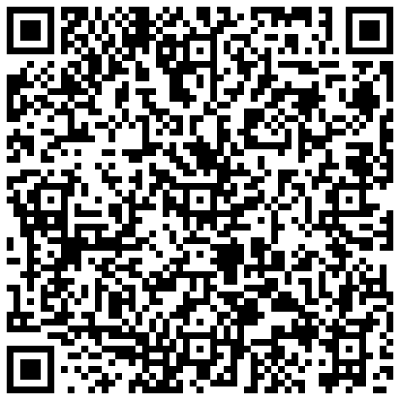 截止日期: 112年9月30日，若額滿將提前關閉表單。申請方式：填寫Google表單申請 (網址: https://reurl.cc/gD8Oq7)，亦可掃描右方QR Code。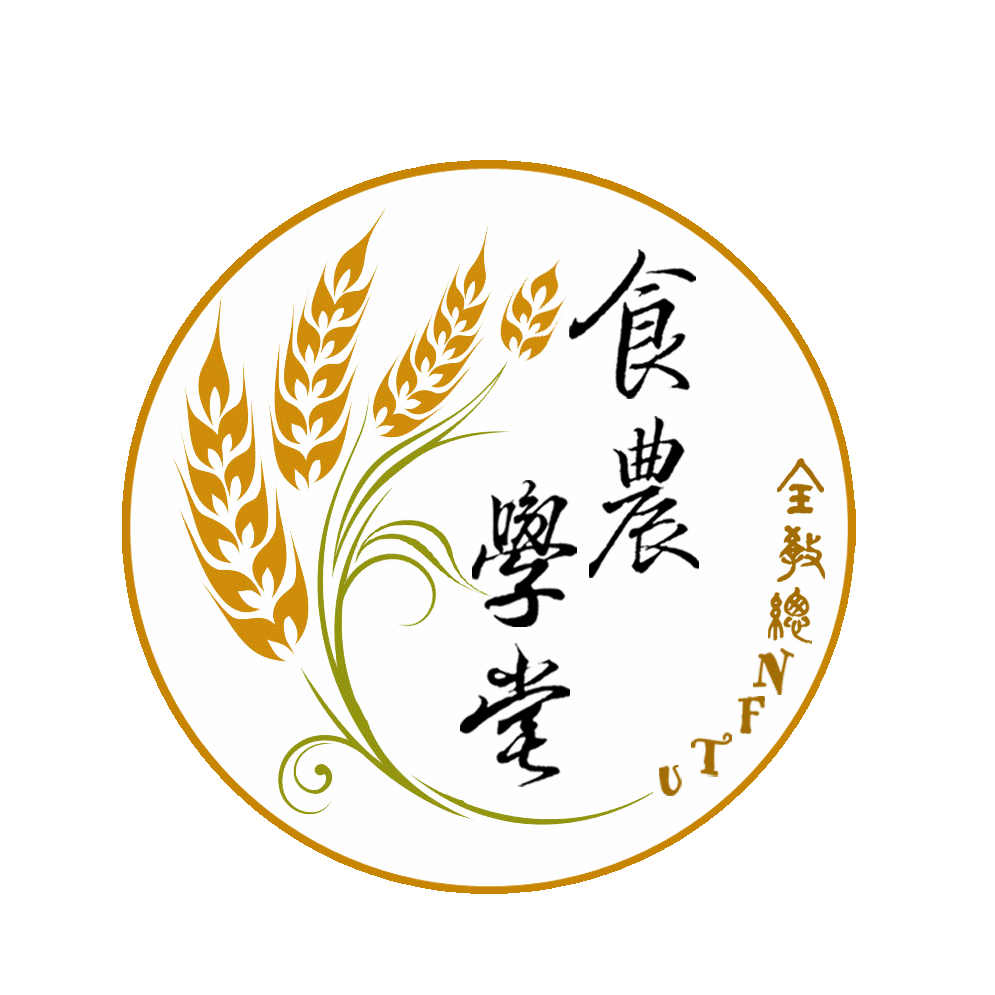 種子教學盒於112年9月〜10月寄送到校。※善意的叮嚀：種子就是未來的糧倉，請珍惜得來不易的資源！3.實施方式：對象：可以一個班級進行，也可以班群、學年，或全校一起來推動。作法：帶領學生從識別種子、整地、播植、病蟲害觀察、日常管理，到收成、脫粒與保護種子，將種植歷程結合食品安全、環境保護、社會文化等議題，依教師個人創發融入課程與教學。種植期間：依據作物特性施作，可參考教學手札內文說明。以小麥為例，10月底「前」開始播種，約在隔年2月可收成，生長期共120天左右。種植場地：校內5平方公尺以上地坪（排水良好的砂壤土）皆可，若校園受環境限制，亦可採取盆栽、花台等簡便栽植方式。環境需求：全日照（或至少應有半日照）且通風之處。資源：全教總持續辦理近土親農教師研習，延請農友與有豐富種植經驗「食農學堂」實作教師進行分享。並邀請申請種子之會員教師，追蹤全教總「食農學堂」臉書粉絲專頁，及加入「全教總食農學堂」line社群、臉書社團，交流栽種疑義與種植經驗。※相關活動可至全教總網站食農學堂專區查詢(http://www.nftu.org.tw/)。主辦單位：全國教師工會總聯合會。協力單位：教育部國民及學前教育署、善群有機農莊、阿璋的農場、彰化鹿港雜糧產銷班、可樂穀農場……等。